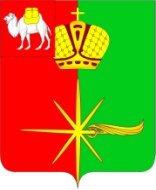 АДМИНИСТРАЦИЯКАРТАЛИНСКОГО ГОРОДСКОГО ПОСЕЛЕНИЯЧЕЛЯБИНСКОЙ ОБЛАСТИпостановлениеО внесении изменений и дополнений в постановление администрации Карталинского городского поселения от 10.11.2017г. № 676 «Об утверждении муниципальной программы «Передача части полномочий по решению вопросов местного значения Карталинскому муниципальному району на 2018-2020 годы»  В соответствии с Федеральным законом Российской Федерации от 06.10.2003г. № 131-ФЗ «Об общих принципах организации местного самоуправления в Российской Федерации», Уставом Карталинского городского поселения, Решением Совета депутатов Карталинского городского поселения от 31.10.2018г. № 121 «О внесении изменений в решение Совета депутатов Карталинского городского поселения от 14.12.2017 года №144 «О  передаче части полномочий по решению вопросов местного значения Карталинского городского поселения Карталинскому муниципальному району»,администрация Карталинского городского поселения ПОСТАНОВЛЯЕТ:1. Внести в муниципальную программу «Передача части полномочий по решению вопросов местного значения Карталинскому муниципальному району на 2018-2020 годы», утвержденную постановлением администрации Карталинского городского поселения от 10.11.2017г. № 676 «Об утверждении муниципальной программы «Передача части полномочий по решению вопросов местного значения Карталинскому муниципальному району на 2018-2020 годы» (с изменениями и дополнениями от 12.02.2018г.                                                  2№ 45, от 06.04.2018г. № 135, от 23.07.2018г. № 308, от 15.10.2018г. № 425), (далее именуется - Программа) следующие изменения и дополнения:в разделе VI «Механизм реализации программы» в таблице 2:в строке 4 цифры «164323,5» заменить цифрами «163926,5», цифры «54179,1» заменить цифрами «53782,1»,в строке 7 цифры «3240,0» заменить цифрами «3637,0», цифры «1080,0» заменить цифрами «1477,0»,Разместить настоящее постановление на официальном сайте администрации Карталинского городского поселения. Контроль за исполнением настоящего постановления оставляю за собой.Глава Карталинскогогородского поселения			                     		О.В. Германов            «_12_»ноября2018 г. № 468г. Карталы